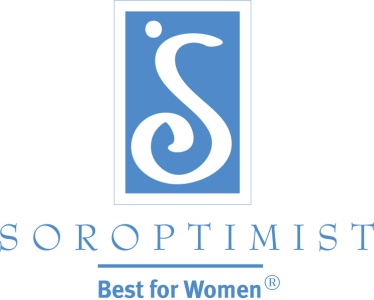 国際ソロプチミストアメリカミレニアル世代の考え方に影響を及ぼした歴史的出来事1987	フィリピンの新憲法が施行される。韓国で直接選挙制により盧泰愚大統領が選出され第6共和国政府が成立。DNA型鑑定が犯罪者を有罪とするために初めて使われる。1988	本州と北海道をつなぐ世界一長く深い青函トンネルが開通。カナダ、アルバータ州カルガリーで冬季五輪が開催される。世界エイズ・デーが定められる。1989	日本の首相が内閣に女性2人を任命。天安門事件。ブラジルで29 年間ぶりに直接投票による大統領選挙が実施される。ベルリンの壁崩壊。ワールド・ワイド・ウェブが発明される。1990	1988年に選出されたパキスタンのベナジル・ブット首相（パキスタン初の女性首相）は、任期中に出産した初の近代国家元首となる。ボリビア、コロンビア、ペルー、米国の大統領が首脳会談を開き、国際的な麻薬取引との戦いで協力を約束。北朝鮮と韓国の間で45年ぶり南北首相会談開催。ニカラグアでビオレータ・バリオス・デ・チョモーロ大統領が当選。ネルソン・マンデラが解放される。最初にウェブ・ページが書かれる。1991	アルゼンチン、ブラジル、ウルグアイ、パラグアイがアスンシオン条約に調印、南米共同市場（メルコスール）が創設される。アウン・サン・スー・チーがノーベル平和賞を受賞。南アフリカがアパルトヘイト政策を撤廃。1992	日本の登山家、田部井淳子がプンチャック・ジャヤ（ニューギニア島の最高峰）に登り、7大陸最高峰の登頂に成功した世界初の女性となる。第二次世界大戦中の慰安婦問題について宮沢首相が「反省とお詫び」を述べる。冷戦が公式に終わる。 1993	キム・キャンベルがカナダ首相になる。インターネットの利用が飛躍的に増加。1994	ブラジルがワールドカップで優勝。パラオの信託統治が終了し、独立国家になる。ネルソン・マンデラが南アフリカ大統領に選出される。1995	北京で第 4 回国連世界女性会議が開かれ、北京宣言及び行動綱領が採択される。東京地下鉄サリン事件発生。1996	台湾で初の直接大統領選挙が行われる。カナダ出身の歌手アラニス・モリセットがグラミー賞（年間最優秀アルバム）を受賞。アジア初のワールドカップが日本と台湾の共催で行われる。クローン羊「ドリー」誕生。1997	『ハリー・ポッターと賢者の石』が出版される。日本で世界初の量産ハイブリッド車トヨタ「プリウス」の発売が始まる。香港が中国に返還される。ダイアナ妃が自動車事故で亡くなる。1998	冬季五輪が日本の長野県で開催される。1999	ビバリー・マクラクリンが初の女性のカナダ最高裁長官になる。新しい欧州の通貨としてユーロが導入される。 2000年問題への懸念が高まる。パナマ運河がアメリカからパナマに返還される。2000	国際宇宙ステーションに第1次常駐チームが到着、人間の宇宙での長期滞在が始まる。2001	国連が国際ボランティア年を定める。日本で愛子内親王の誕生を受け、皇位の男系男子継承を定めた法律について議論が起きる。2002	冬季五輪に女子ボブスレーが加わる。2003	ヒトゲノム計画が完了。2004	台湾で住民約2万人が南北500キロにわたり手をつないで人間の鎖を作り、中国のミサイル配備に抗議。ブラジルが初の国産ロケットの打ち上げに成功。当時の世界一の超高層建築物として「台北101」がオープン。2005	アルゼンチンのマルデルプラタで第4回米州サミットが開催される。資料及び参照：Friedman, D., Mangiafico, L., Blake, J., Wintz, L. (1996). Soroptimist International of the Americas: Serving Communities for 75 Years. Soroptimist International of the Americas.Rosenberg, J. (n.d). Timeline of the 20th Century. Retrieved from http://history1900s.about.com/od/timelines/tp/1980timeline.htm; http://history1900s.about.com/od/timelines/tp/1990timeline.htmミレニアル世代とソロプチミストの変遷1988	災害救援基金が設置される。1990	1990年期終わりのクラブ数は1453、会員数は49,602人。1992	台湾（台北）に初のクラブが認証される。1994	フェミニスト運動活動家のベラ・アブズが、米国オハイオ州シンシナティで開催された第33回連盟大会で講演。1995	台湾リジョンが発足する。1996	4連盟が組織の75周年を祝う。1997	カリブ・リジョンがセントラル･アメリカ・リジョンに改称。2000	2000年期の終わりのクラブ数は1,514、会員数は46,768人。2002	メキシコ・リジョンとセントラル・アメリカ・リジョンが合わさり、メキシコ・セントロアメリカ・リジョンに改称。資料及び参照：Friedman, D., Mangiafico, L., Blake, J., Wintz, L. (1996). Soroptimist International of the Americas: Serving Communities for 75 Years. Soroptimist International of the Americas.ミレニアル世代の有名人カミーラ・バジェーホ（チリの元学生運動リーダーで国会議員）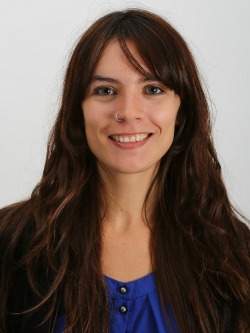 ジュリア・バッチャ（ブラジルのドキュメンタリー映画監督）シャザード・ラファティ（イラン系カナダ人でブロードバンドＴＶの創設者兼CEO）綿矢りさ（日本の小説家）パク・ヨンミ（韓国の人権活動家）マララ・ユスフザイ（女子教育を求めるパキスタン人の活動家）ドゥルー・カタオカ（日系アメリカ人のアーティスト）ミシェル・バンガーナー（フィリピン人のレースカーﾄﾞライバー）レイチェル・ハート（アメリカの実業家。ニューヨーク州の技術副長官）エローラ・イスラニとアイナ・アグラル（テクノロジー分野で女性をエンパワーする社会的企業「She++」の共同創設者）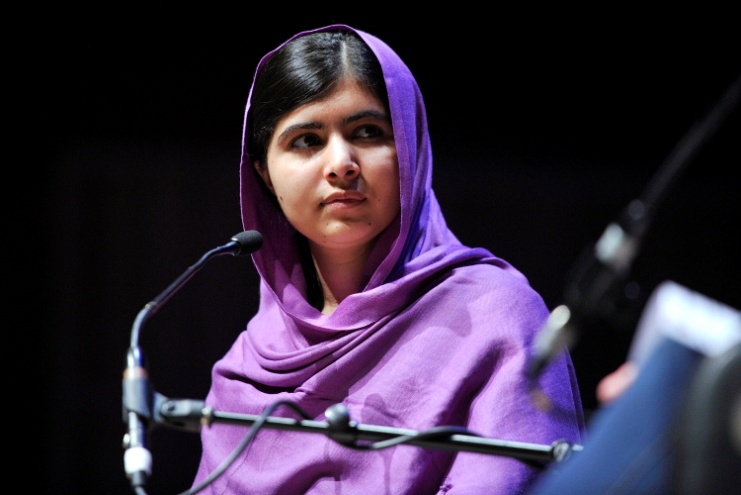 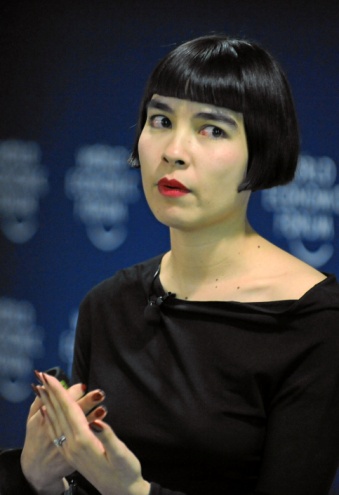 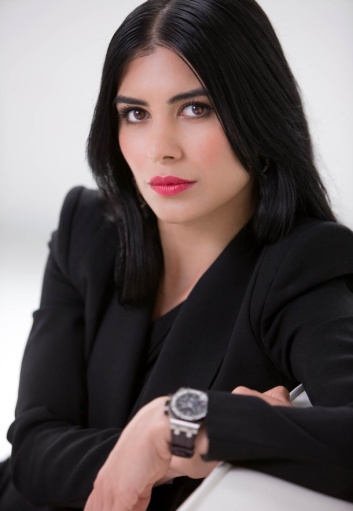 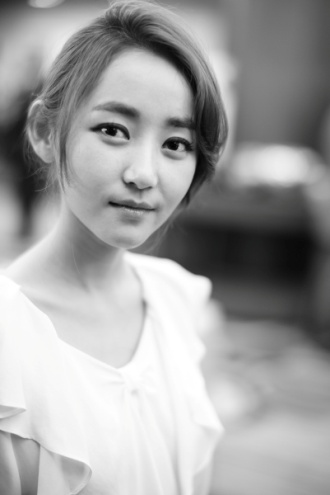 写真：（上）カミーラ・バジェーホ、（下左から）シャザード・ラファティ、パク・ヨンミ、マララ・ユスフザイ、ドゥルー・カタオカ写真提供：Camila Vallejo: Biblioteca del Congreso Nacional. Camila Vallejo Dowling BCN. 2014. Chile, historiapolitica.bcn.cl, Licensed under CC BY-SA 3.0 via Wikimedia Commons, commons.wikimedia.org. Web. 18 March 2015.Shahrzad Rafati: Holst, Peter. Shahrzad Rafati—CEO and Founder of BroadbandTV. Licensed under CC BY-SA 1.0 via Wikimedia Commons, commons.wikimedia.org. Web. 18 March 2015.Yeonmi Park: Juddweiss. Yeonmi Park—Atlas Network Liberty Forum. 2014. Licensed under CC BY-SA 4.0 via Wikimedia Commons, commons.wikimedia.org. Web. 20 March 2015.Malala Yousafzai: Southbank Centre. Malala Yousafzai. 2014. https://www.flickr.com/photos/southbankcentre/, Licensed under CC BY 2.0 via Wikimedia Commons, commons.wikimedia.org. Web. 20 March 2015.Drue Kataoka: Drue Kataoka—World Economic Forum Annual Meeting 2011. 2011. World Economic Forum, Licensed under CC BY-SA 2.0 via Wikimedia Commons, commons.wikimedia.org. Web. 18 March 2015.（翻訳：SIA作成）